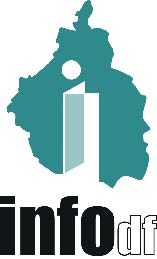 ORDEN DEL DÍAORDEN DEL DÍAI. 	Lista de asistencia y verificación del quórum legal. II.	Lectura, discusión y, en su caso, aprobación del Orden del Día.III.	Presentación, análisis y en su caso, aprobación del Proyecto de Acta de la Trigésima Novena Sesión Ordinaria del Pleno del Instituto de Acceso a la Información Pública y Protección de Datos Personales del Distrito Federal, celebrada el 28 de octubre de 2015.IV.		Presentación, análisis y en su caso, aprobación del Proyecto de Acuerdo mediante el cual se aprueba el voto del Pleno del Instituto de Acceso a la Información Pública y Protección de Datos Personales del Distrito Federal, para efectos de la elección de Coordinador de la Región Centro y del Coordinador de los Organismos Garantes de las Entidades Federativas del Sistema Nacional de Transparencia, Acceso a la Información Pública y Protección de Datos.V.		Presentación, análisis y en su caso, aprobación del Proyecto de Acuerdo mediante el cual se actualiza el Padrón de Entes Obligados al cumplimiento de la Ley de Transparencia y Acceso a la Información Pública del Distrito Federal, y de la Ley de Protección de Datos Personales para el Distrito Federal.VI.		Presentación del Informe de Resultados de la Tercera Evaluación–Solventación de Recomendaciones a la Información Pública de Oficio 2015.VII.		Presentación, análisis y en su caso, aprobación del Proyecto de Acuerdo mediante el cual se aprueban las vistas a los respectivos Órganos de Control de los Entes Obligados del D. F., que no solventaron durante la Tercera Evaluación 2015 la totalidad de las Recomendaciones derivadas de la Segunda Evaluación 2015 a la Información pública de Oficio que deben dar a conocer en sus Portales de Internet.VIII.	Presentación, análisis y en su caso, aprobación del Proyecto de Acuerdo mediante el cual se aprueban las vistas al Instituto Electoral del Distrito Federal correspondientes a los Partidos Políticos del D.F., que no solventaron durante la Tercera Evaluación 2015, la totalidad de las Recomendaciones derivadas de la Segunda Evaluación 2015 a la Información Pública de Oficio que deben dar a conocer en sus Portales de Internet.IX.	Presentación, análisis y en su caso, aprobación del Proyecto de Acuerdo mediante el cual se aprueba la Integración de la Comisión Evaluadora del Certamen "Innovaciones Transparencia 2015".X.		Presentación, discusión y, en su caso, aprobación de los siguientes Proyectos de Resolución de Recursos de Revisión interpuestos ante el INFODF, en materia de solicitudes de acceso, rectificación, cancelación y oposición a datos personales:X.1.	Resolución al Recurso de Revisión interpuesto en contra de la Secretaría de Trabajo y Fomento al Empleo, con expediente número RR.SDP.054/2015.X.2.	Resolución al Recurso de Revisión interpuesto en contra de la Delegación Tlalpan, con expediente número RR.SDP.059/2015.XI.		Presentación, discusión y, en su caso, aprobación de los siguientes Proyectos de Resolución de Recursos de Revisión interpuestos ante el INFODF, en materia de solicitudes acceso a la información pública:XI.1.	Resolución al Recurso de Revisión interpuesto en contra de la Delegación Coyoacán, con expediente número RR.SIP.0995/2015.XI.2.	Resolución al Recurso de Revisión interpuesto en contra de la Delegación Coyoacán, con expediente número RR.SIP.1121/2015 y sus Acumulados RR.SIP.1122/2015 y RR.SIP.1123/2015.XI.3.	Resolución al Recurso de Revisión interpuesto en contra de la Delegación Coyoacán, con expediente número RR. SIP.1138/2015.XI.4.	Resolución al Recurso de Revisión interpuesto en contra de la Delegación Coyoacán, con expediente número RR.SIP.1201/2015 y su Acumulado RR.SIP.1203/2015.XI.5.	Resolución al Recurso de Revisión interpuesto en contra de la Delegación Coyoacán, con expediente número RR.SIP.1217/2015.XI.6.	Resolución al Recurso de Revisión interpuesto en contra de la Contraloría General del Distrito Federal, con expediente número RR.SIP.1080/2015.XI.7.	Resolución al Recurso de Revisión interpuesto en contra de la Secretaría de Desarrollo Urbano y Vivienda, con expediente número RR.SIP.1097/2015.XI.8.	Resolución al Recurso de Revisión interpuesto en contra de la Secretaría de Desarrollo Urbano y Vivienda, con expediente número RR.SIP.1238/2015 y su Acumulado RR.SIP.1239/2015.XI.9.	Resolución al Recurso de Revisión interpuesto en contra del Sistema de Aguas de la Ciudad de México, con expediente número RR.SIP.1115/2015.XI.10.	Resolución al Recurso de Revisión interpuesto en contra de la Procuraduría General de Justicia del Distrito Federal, con expediente número RR.SIP.1204/2015.XI.11.		Resolución al Recurso de Revisión interpuesto en contra de la Procuraduría General de Justicia del Distrito Federal, con expediente número RR.SIP.1214/2015.XI.12.		Resolución al Recurso de Revisión interpuesto en contra de la Procuraduría General de Justicia del Distrito Federal, con expediente número RR.SIP.1249/2015.XI.13.		Resolución al Recurso de Revisión interpuesto en contra de la Secretaría de Finanzas, con expediente número RR.SIP.1211/2015.XI.14.	Resolución al Recurso de Revisión interpuesto en contra de la Secretaría de Finanzas, con expediente número RR.SIP.1212/2015.XI.15.	Resolución al Recurso de Revisión interpuesto en contra de la Secretaría de Protección Civil, con expediente número RR.SIP.1219/2015.XI.16.	Resolución al Recurso de Revisión interpuesto en contra de la Delegación Miguel Hidalgo, con expediente número RR.SIP.1221/2015.XI.17.	Resolución al Recurso de Revisión interpuesto en contra de la Secretaría de Seguridad Pública, con expediente número RR.SIP.1235/2015.XI.18.	Resolución al Recurso de Revisión interpuesto en contra de la Consejería Jurídica y de Servicios Legales, con expediente número RR.SIP.1270/2015.XII.	Asuntos generales.